Publicado en Madrid el 17/05/2024 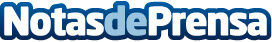 El proyecto ‘Mandato por el Clima’ llega a España para "llevar la ciencia al corazón de las decisiones políticas"Más de 20 científicos y científicas de primer nivel impartirán sesiones de formación sobre cambio climático en el Congreso de los Diputados, con una sesión inaugural el 21 de mayo y un ciclo de conferencias en otoño. La iniciativa, que ya se ha llevado a cabo con éxito en Francia y Canadá, ha sido impulsada en nuestro país por el Observatorio de Sostenibilidad y GLOBE International, con el apoyo de Oxfam IntermónDatos de contacto:LoretoLrt Company / CEO610542166Nota de prensa publicada en: https://www.notasdeprensa.es/el-proyecto-mandato-por-el-clima-llega-a Categorias: Nacional Ecología Investigación Científica Solidaridad y cooperación Sostenibilidad http://www.notasdeprensa.es